О внесении изменений в постановление администрации Игорварского сельского поселения от 02.02.2018 г. №9 «Об утверждении Порядка подготовки и утверждения местных нормативов градостроительного проектирования Игорварского сельского поселения Цивильского района Чувашской Республики и внесения в них изменений»В соответствии с п.п.5 п.1 ст.2, ч.1, ч.5 ст.29.4 Градостроительного кодекса Российской Федерации, Уставом Игорварского сельского поселения Цивильского района администрация Игорварского сельского поселения Цивильского района Чувашской Республики П О С Т А Н О В Л Я Е Т:1. Внести в Порядок подготовки и утверждения местных нормативов градостроительного проектирования Игорварского сельского поселения Цивильского района Чувашской Республики и внесения в них изменений, утвержденный постановлением администрации Игорварского сельского поселения от 02.02.2018 г. №9 (далее – Порядок), следующие изменения:1) п.3.3 Порядка изложить в следующей редакции:«Администрация Игорварского сельского поселения Цивильского района Чувашской Республики в течение тридцати календарных дней со дня поступления предложения о внесении изменений в местные нормативы градостроительного проектирования, рассматривает поступившее предложение и принимает решение о подготовке проекта о внесении изменений в местные нормативы градостроительного проектирования или об отклонении предложения о внесении изменений в местные нормативы градостроительного проектирования с указанием причин отклонения и направляет копию такого решения заявителю в день принятия решения.».2. Настоящее постановление вступает в силу после его официального опубликования (обнародования) в периодическом печатном издании «Игорварский вестник».Глава администрации Игорварскогосельского поселения                                                            В.Н.СеменовЧĂВАШ РЕСПУБЛИКИÇĔРПУ РАЙОНĚ 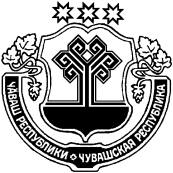 ЧУВАШСКАЯ РЕСПУБЛИКАЦИВИЛЬСКИЙ РАЙОН  ЙĔКĔРВАР ЯЛ ПОСЕЛЕНИЙĚН АДМИНИСТРАЦИЙĚЙЫШĂНУ2018 ака 18     26 №Йĕкĕрвар ялěАДМИНИСТРАЦИЯ ИГОРВАРСКОГО СЕЛЬСКОГО ПОСЕЛЕНИЯПОСТАНОВЛЕНИЕ18 апреля  2018   №26село Игорвары